Supplementary material S1Location of the Llanos de Challe National Park. Location of the Atacama Region in Chile, Huasco province where the park is located, and Llanos de Challe National park. 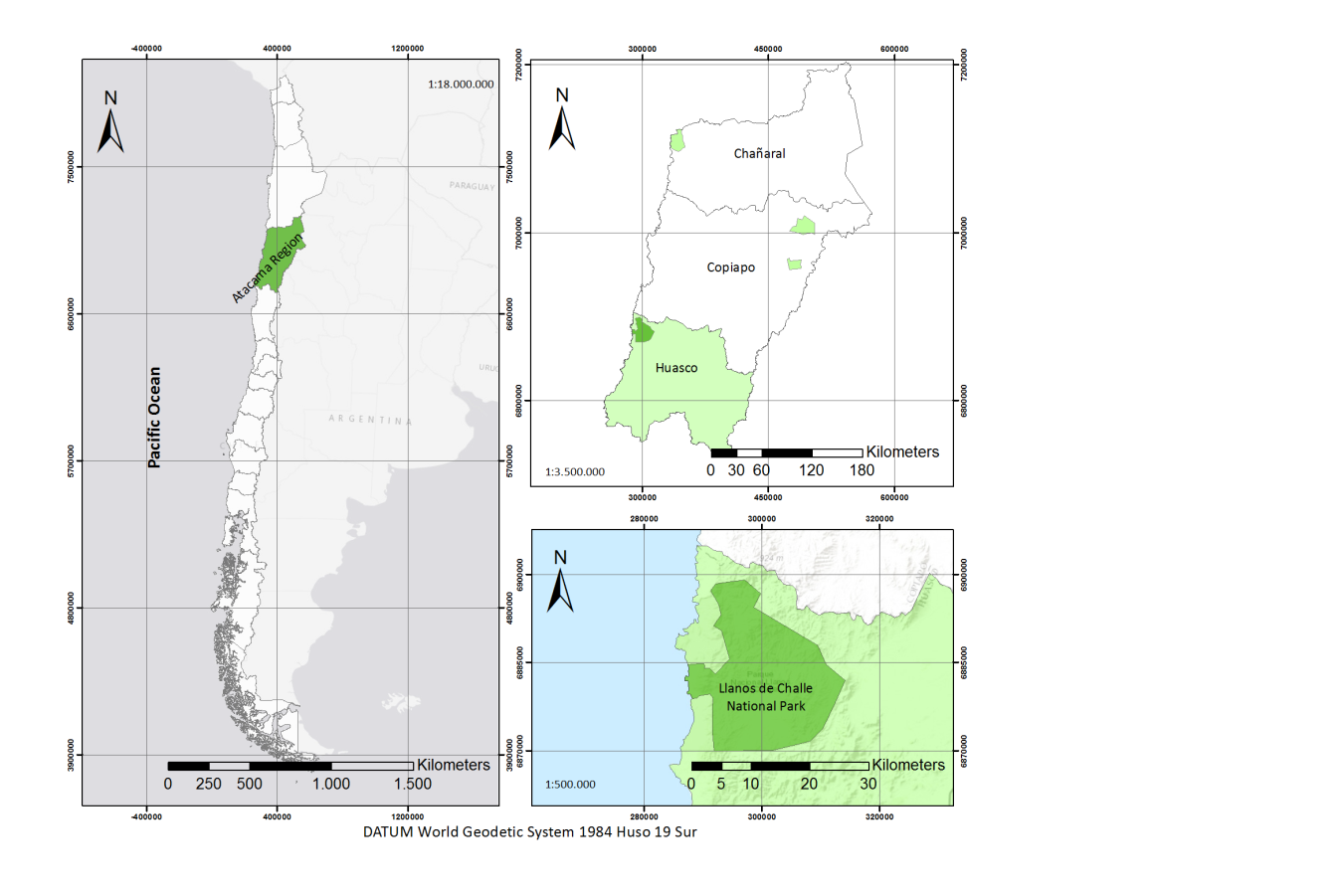 